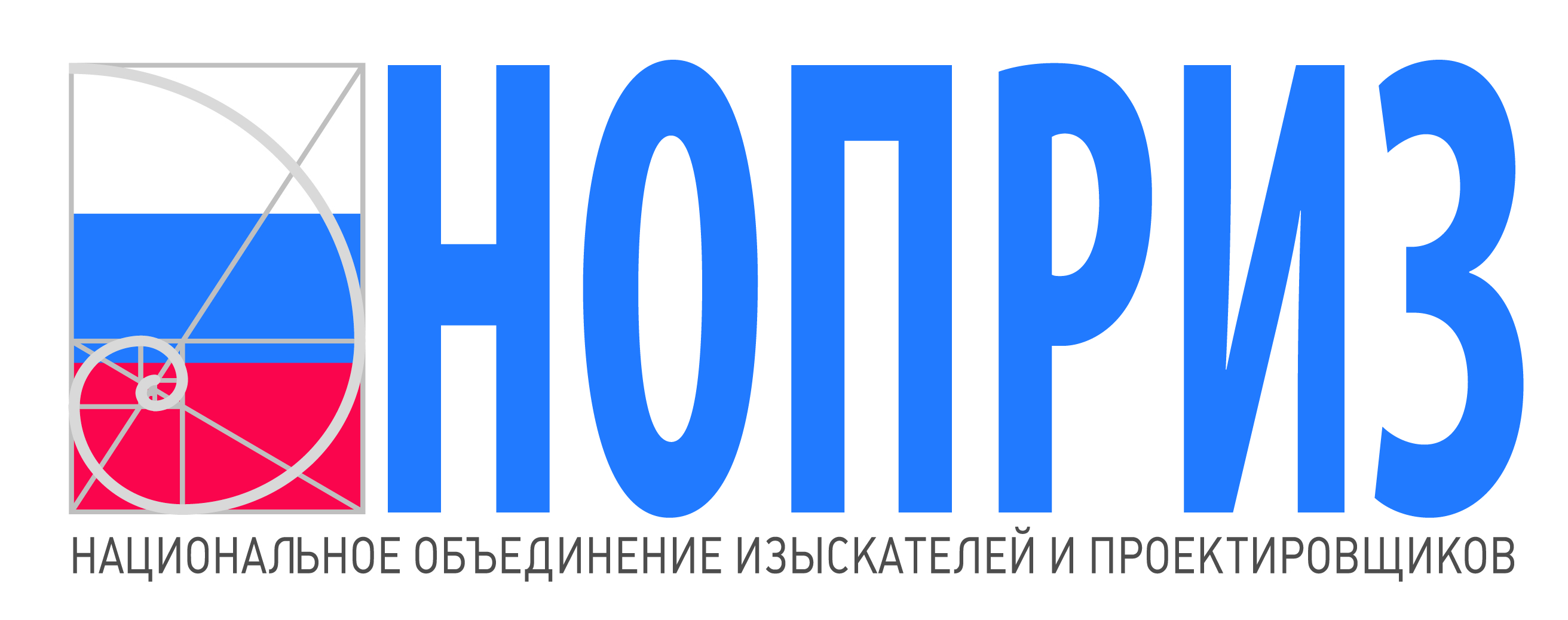 Ассоциация саморегулируемых организаций общероссийская негосударственная некоммерческая организация – ОБЩЕРОССИЙСКОЕ МЕЖОТРАСЛЕВОЕ ОБЪЕДИНЕНИЕ РАБОТОДАТЕЛЕЙ «Национальное объединение саморегулируемых организаций, основанных на членстве лиц, выполняющих инженерные изыскания, и саморегулируемых организаций, основанных на членстве лиц, осуществляющих подготовку проектной документации»ПРОГРАММАпроведения Конференции (Круглого стола) на тему «О концепции совершенствования системы технического регулирования в строительной отрасли»Проводится Комитетом по нормативному и техническому регулированию НОПРИЗДата проведения: «28» июля 2016 года Регистрация с 12:30. Начало в 13:30, окончание в 17:30.Место проведения: г. Москва, ул. Новый Арбат, дом 36,  здание Правительства Москвы, 1 этаж, сектор «С» Модератор: Слепак М.С. – член Совета НОПРИЗ, председатель Комитета по нормативному и техническому регулированию НОПРИЗ.Время(час.  мин.)Выступающие12 30 – 1330 – регистрация12 30 – 1330 – регистрация1330–1340Приветственное слово Президента НОПРИЗ М.М. Посохина1340 – 1350Приветственное слово Первого Вице-президента НОПРИЗ, члена Совета НОПРИЗ А.Ш. Шамузафарова1350 – 1400Выступление представителей Минстроя России.1400 – 1440Выступление Первого заместителя председателя Комитета Торгово-промышленной палаты Российской Федерации по предпринимательству в сфере строительства Л.С. Бариновой.1440 – 1500Выступление директора ФАУ «ФЦС» Д.В. Михеева1500 – 1545Выступление Заместителя Руководителя Аппарата НОСТРОЙ С.В. Пугачёва, содокладчик – директор Департамента технического регулирования НОСТРОЙ Е.Н. Фадеева.1545 – 1600Выступление члена рабочей группы по строительству Экспертного совета при Правительстве Российской Федерации В.П. Блинова1600 – 1615Выступление члена Комитета по нормативному и техническому регулированию НОПРИЗ, директора СРО НП «Инженер-Изыскатель» А.П. Петрова1615 – 1730 Обсуждение выступлений участников1615 – 1730 Обсуждение выступлений участников